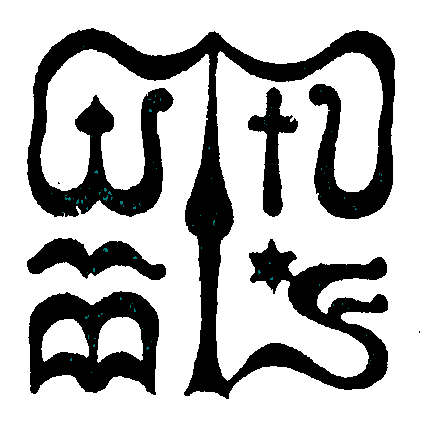 Wesley János Lelkészképző Főiskola Szociális munka szakTantárgy kódjaSMAV754SMAV754SMAV754SMAV754Tantárgy elnevezéseA szociálpolitika aktuális kérdéseiA szociálpolitika aktuális kérdéseiA szociálpolitika aktuális kérdéseiA szociálpolitika aktuális kérdéseiTantárgy oktatójának neveNemes Judit   Nemes Judit   Beosztása, tudományos fokozataokt. rektor-helyettesTantárgy óraszámalevelező tagozaton 12 óra/ félévlevelező tagozaton 12 óra/ félévlevelező tagozaton 12 óra/ félévlevelező tagozaton 12 óra/ félévTanóra típusaelőadáselőadáselőadáselőadásMeghirdetési időszakőszi félév őszi félév őszi félév őszi félév Kreditszám2 kredit2 kredit2 kredit2 kreditA tantárgy céljaA szociálpolitika finanszírozása és jogai szabályozása ismereteire építve ismerje meg a hallgató a mai magyar társadalom szociálpolitikai intézményrendszerének finanszírozási, működési sajátosságait, a szakmai döntések összefüggéseit, a szakmai döntéshozatal társadalmi bázisát, mechanizmusát és változtatási lehetőségeit, különös tekintettel a politikai élet hatására a szociális kiadásokra és a szociális szabályozásra. A szociálpolitika finanszírozása és jogai szabályozása ismereteire építve ismerje meg a hallgató a mai magyar társadalom szociálpolitikai intézményrendszerének finanszírozási, működési sajátosságait, a szakmai döntések összefüggéseit, a szakmai döntéshozatal társadalmi bázisát, mechanizmusát és változtatási lehetőségeit, különös tekintettel a politikai élet hatására a szociális kiadásokra és a szociális szabályozásra. A szociálpolitika finanszírozása és jogai szabályozása ismereteire építve ismerje meg a hallgató a mai magyar társadalom szociálpolitikai intézményrendszerének finanszírozási, működési sajátosságait, a szakmai döntések összefüggéseit, a szakmai döntéshozatal társadalmi bázisát, mechanizmusát és változtatási lehetőségeit, különös tekintettel a politikai élet hatására a szociális kiadásokra és a szociális szabályozásra. A szociálpolitika finanszírozása és jogai szabályozása ismereteire építve ismerje meg a hallgató a mai magyar társadalom szociálpolitikai intézményrendszerének finanszírozási, működési sajátosságait, a szakmai döntések összefüggéseit, a szakmai döntéshozatal társadalmi bázisát, mechanizmusát és változtatási lehetőségeit, különös tekintettel a politikai élet hatására a szociális kiadásokra és a szociális szabályozásra. Szükséges előtanulmányok, feltételezett tudásanyagSMAK501Szociálpolitika szabályozása és finanszírozásaSzociálpolitika szabályozása és finanszírozásaSzociálpolitika szabályozása és finanszírozásaTantárgyi leírásA szociális biztonság, társadalmi biztonság aktuális helyzete, a társadalombiztosítás és a kiegészítő biztosítás problémáiNyugdíjrendszerEgészségügyi reform, egészségbiztosításA társadalmi egyenlőtlenségek új megnyilvánulásai A társadalmi újraelosztás sajátosságai és dilemmái a mai magyar társadalomban.A szociális biztonság, társadalmi biztonság aktuális helyzete, a társadalombiztosítás és a kiegészítő biztosítás problémáiNyugdíjrendszerEgészségügyi reform, egészségbiztosításA társadalmi egyenlőtlenségek új megnyilvánulásai A társadalmi újraelosztás sajátosságai és dilemmái a mai magyar társadalomban.A szociális biztonság, társadalmi biztonság aktuális helyzete, a társadalombiztosítás és a kiegészítő biztosítás problémáiNyugdíjrendszerEgészségügyi reform, egészségbiztosításA társadalmi egyenlőtlenségek új megnyilvánulásai A társadalmi újraelosztás sajátosságai és dilemmái a mai magyar társadalomban.A szociális biztonság, társadalmi biztonság aktuális helyzete, a társadalombiztosítás és a kiegészítő biztosítás problémáiNyugdíjrendszerEgészségügyi reform, egészségbiztosításA társadalmi egyenlőtlenségek új megnyilvánulásai A társadalmi újraelosztás sajátosságai és dilemmái a mai magyar társadalomban.Kötelező irodalomFerge Zsuzsa (2017): Magyar társadalom és szociálpolitika Osiris Kiadó, Budapest Krémer Balázs: Bevezetés e szociálpolitikában Napvilág Kiadó Budapest 2009 Ferge Zsuzsa, Szalai Erzsébet, Simonovics András aktuális írásaiNapi hírek, adatok, elemzések a médiábólFerge Zsuzsa (2017): Magyar társadalom és szociálpolitika Osiris Kiadó, Budapest Krémer Balázs: Bevezetés e szociálpolitikában Napvilág Kiadó Budapest 2009 Ferge Zsuzsa, Szalai Erzsébet, Simonovics András aktuális írásaiNapi hírek, adatok, elemzések a médiábólFerge Zsuzsa (2017): Magyar társadalom és szociálpolitika Osiris Kiadó, Budapest Krémer Balázs: Bevezetés e szociálpolitikában Napvilág Kiadó Budapest 2009 Ferge Zsuzsa, Szalai Erzsébet, Simonovics András aktuális írásaiNapi hírek, adatok, elemzések a médiábólFerge Zsuzsa (2017): Magyar társadalom és szociálpolitika Osiris Kiadó, Budapest Krémer Balázs: Bevezetés e szociálpolitikában Napvilág Kiadó Budapest 2009 Ferge Zsuzsa, Szalai Erzsébet, Simonovics András aktuális írásaiNapi hírek, adatok, elemzések a médiábólAjánlott irodalom----Ismeretek ellenőrzésének módjaírásbeli, illetve szóbeli vizsgaírásbeli, illetve szóbeli vizsgaírásbeli, illetve szóbeli vizsgaírásbeli, illetve szóbeli vizsgaTantárgy tárgyi követelményeitanterem – írásvetítő - projektor- számítógép tanterem – írásvetítő - projektor- számítógép tanterem – írásvetítő - projektor- számítógép tanterem – írásvetítő - projektor- számítógép 